IZRAKSTSSĒDES PROTOKOLSRēzeknē 2013.gada 19.decembrī					                                                  Nr.305.§Par grozījumiem Rēzeknes novada pašvaldības Gaigalavas pagasta pārvaldes nolikumāPamatojoties uz likuma „Par pašvaldībām” 21.panta pirmās daļas 8.punktu, Rēzeknes novada pašvaldības 2013.gada 4.jūlija saistošo noteikumu Nr.1 „Rēzeknes novada pašvaldības nolikums” 11.punktu, ņemot vērā Rēzeknes novada pašvaldības Gaigalavas pagasta pārvaldes 2013.gada 5.decembra ierosinājumu un Teritoriālās pastāvīgās komitejas 2013.gada 12.decembra priekšlikumu, Rēzeknes novada dome n o l e m j:izdarīt šādus grozījumus Rēzeknes novada pašvaldības Gaigalavas pagasta pārvaldes nolikumā, turpmāk tekstā - Nolikums, kas apstiprināts ar Rēzeknes novada domes 2011.gada 7.aprīļa lēmumu „Par Rēzeknes novada pašvaldības Gaigalavas pagasta pārvaldes nolikuma apstiprināšanu” (protokols Nr.8, 8.§):Papildināt Nolikumu ar 1.8.7.apakšpunktu šādā redakcijā:       „1.8.7. Ūdens tūrisma attīstības centrs „Bāka”Svītrot Nolikuma 1.11.4.apakšpunktu.Sēdes vadītāja                     (personiskais paraksts)                  E.PizāneIZRAKSTS PAREIZSRēzeknes novada pašvaldībaJuridiskās un lietvedības nodaļas vadītāja			                           I.TurkaRēzeknē, 19.12.2013.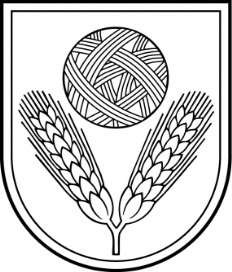 Rēzeknes novada DOMEreģ.Nr.90009112679Atbrīvošanas aleja 95, Rēzekne,  LV – 4601,Tel. 646 22238; 646 22231,  Fax. 646 25935,E–pasts: info@rdc.lvInformācija internetā http://www.rezeknesnovads.lv